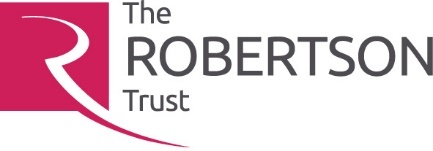 JOB SPECIFICATIONPERSON SPECIFICATION FORMJOB TITLE:Receptionist/ Administrator FUNCTIONAL AREA:Finance & ResourcesLOCATION:The Barracks, Stirling REPORTING TO:Venue ManagerSALARY:Grade 1MAIN DUTIES/RESPONSIBILITIESJob PurposeTo support the Venue Manager in the efficient, safe and effective operation of The Barracks site by providing a consistently high standard of professionalism when hosting staff, visitors and tenants, ensuring excellent customer service, in line with the Trust’s values, aspirations and goals in a key customer facing role. Key responsibilitiesFront of house/receptionFirst point of contact for staff, tenants and visitors, welcoming them in a courteous, friendly, and professional manner, directing them accordingly.Answer incoming calls in a prompt and professional manner, responding to stakeholders needs accordingly.Maintain safety and security, complying with procedures and regulations and controlling access by issuing visitor badges and security fobs, as required.Ensure all alarm fobs are issued correctly, key press and petty cash and records are up to date.Support reception at Robertson House site in Glasgow, when required.Ensure the reception area is maintained to a high standard.Perform duties of Chief Fire Warden, ensuring all guests receive full details of evacuation process. Event supportMaintain meeting room and event bookings for internal and external guests using event management system and monitoring bookings mailbox.Liaise with Facilities Assistant on event planning and room set up, including any Audio-Visual requirements, assisting Facilities Assistant, when required.Liaise with catering supplier to manage any catering requirements for meetings and events.Admin supportMonitor booking mailbox, answer emails and offer advice around booking spaces within the Barracks Conference CentreOrganise and participate in first aid and fire safety training sessions.Reporting on event and meeting room usage statistics.Support the reporting of carbon emissions for The Barracks site.Support the Venue Manager on tenders by liaising with contractors and gathering relevant information.Minute taking at meetings, when required.Liaise with approved suppliers and contractors, as required and ensure any compliance visits are recorded.Ensure all minutes, tender documents and any other relevant documents are filed appropriately. Liaise with Facilities Assistant to produce appropriate signage for site and relevant documentation for tenants and visitors.Other responsibilitiesAdopt and demonstrate the Trust’s values.Contribute to work supporting cross-cutting themes for the Trust, for example Equality Diversity Participation and Rights and Climate Change.Build and maintain relationships with a wide range of key partners & stakeholders.Support tenant needs accordingly.Any other ad hoc duties, as required and directed by the Venue Manager.Contribute and support the wider staff team, as required.  Signed by:Fiona JamiesonDateNovember 2023FUNCTIONAL AREA:  Finance & ResourcesVACANCY REF. No:JOB TITLE: Receptionist / AdministratorLOCATION: The Barracks, StirlingTHE EMPLOYEEESSENTIALDESIRABLEQualifications/ExperienceWhat educational attainments must the candidate possess?  What professional/technical skills and knowledge are important, and what kind of job experience should the candidate have?Demonstrable experience in a similar customer facing role,Ability to communicate with multiple stakeholders,Proficient in using Microsoft Office,Ability to adapt and prioritise conflicting demands effectively,Ability to work as an individual and collaboratively as part of a team,Exercise professionalism and discretion alwaysCompetent in Zoom and Microsoft TeamsGood understanding of Sharepoint Special AptitudesAre there any particular skills which are required for the job e.g. numerical, language, verbal reasoning etc.Excellent verbal and written communication skillsExcellent organisational and time-management skillsExcellent problem-solving skills and attention to detailCircumstancesIn terms of personal circumstances, what will the job demand / provide? Some travel may be requiredOccasional evening and weekend working may be required